Student Handout History of Arkansas’ Oil and Natural Gas Industry | Assignment 6 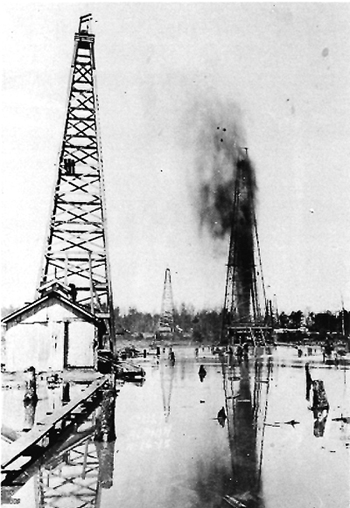 “Gusher in Smackover”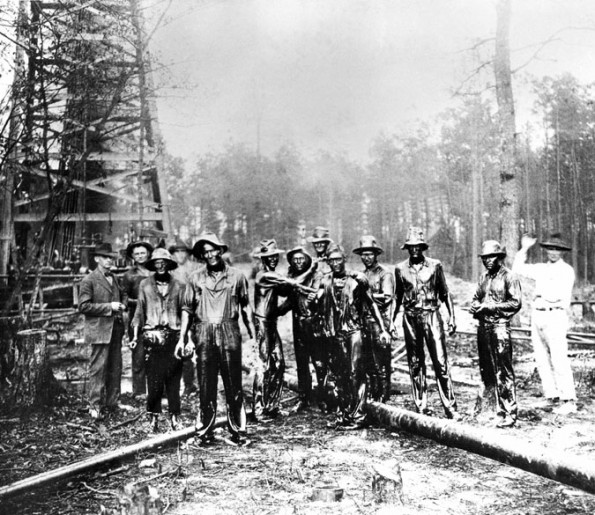 “Workers in the Smackover Oil Fields”Student Handout #6 con’t.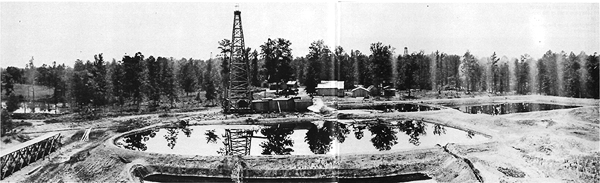 “Wooden Derrick and Oil Storage Pond”Assignment #6 – Imagine what a typical day was like in early twentieth century Union County, Arkansas.  Write a journal entry from the point of view of:a person living in El Dorado or Smackover when the oil strike began.a person coming to work in the oil fields.a merchant or business owner in El Dorado or Smackover.an oil field owner.Include all of the vocabulary words you learned from Student Handout #1. Enrichment:Visit the Arkansas Museum of Natural Resources3853 Smackover Hwy.Smackover, AR 71762870-725-2877www.amnr.org/